Р Е Ш Е Н И Е Собрания депутатов муниципального образования«Моркинский муниципальный район»О внесении изменений в решение Собрание депутатов в МО «Моркинский муниципальный район» № 239 от 26.09.2012 года В соответствии Законом Республики Марий Эл от 10 мая 2011 года № 18-З «О регулировании отдельных отношений в области защиты прав и законных интересов детей»,Собрание депутатов муниципального образования «Моркинский муниципальный район» РЕШИЛО:1. Внести в решение Собрания депутатов в МО «Моркинский муниципальный район» № 239 от 26.09.2012г. « Об утверждении списков мест, нахождение в которых может причинить вред здоровью лиц, не достигших возраста 18 лет, их физическому, интеллектуальному, психическому, духовному и нравственному развитию, а также общественных мест, в которых в ночное время не допускается нахождение лиц, не достигших возраста 16 лет, без сопровождения родителей (лиц, их заменяющих) или лиц, осуществляющих мероприятия с участием детей (далее - решения) следующие изменения:- в наименовании решения, в пункте 2 решения и в наименовании Приложении № 2 слова «возраста 16 лет» заменить словами  «возраста 18 лет» 2. Опубликовать настоящее решение в районной газете «Моркинская земля».Глава муниципального образования«Моркинский муниципальный район», председатель Собрания депутатов                                           С. Иванова  «Морко муниципальный район» муниципальный образованийындепутатше–влакын Погынжо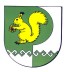 Собрание депутатов    муниципального образования  «Моркинский муниципальный район» № 186шестой созыв«23» ноября 2016 года